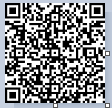 令和３年度第１回　地域スポーツクラブ連絡協議会　回答用紙□下部に記載の個人情報の取扱いについて同意の上申込みます。（ ☑　をご記入ください）※以下のアンケートには、連絡協議会への参加・不参加に関わらずご協力いただければ幸いです。クラブ・団体名連絡先参加の有無□　参加　　・　　□　不参加　  ←☑をご記入ください。□　参加　　・　　□　不参加　  ←☑をご記入ください。□　参加　　・　　□　不参加　  ←☑をご記入ください。□　参加　　・　　□　不参加　  ←☑をご記入ください。□　参加　　・　　□　不参加　  ←☑をご記入ください。参加の有無参加に☑をつけた方は下記のいずれかに☑をしてください。参加に☑をつけた方は下記のいずれかに☑をしてください。参加に☑をつけた方は下記のいずれかに☑をしてください。参加に☑をつけた方は下記のいずれかに☑をしてください。参加に☑をつけた方は下記のいずれかに☑をしてください。参加の有無□　会場で参加　・　□　オンラインで参加　←どちらかに☑をつけてくださ□　会場で参加　・　□　オンラインで参加　←どちらかに☑をつけてくださ□　会場で参加　・　□　オンラインで参加　←どちらかに☑をつけてくださ□　会場で参加　・　□　オンラインで参加　←どちらかに☑をつけてくださ□　会場で参加　・　□　オンラインで参加　←どちらかに☑をつけてくださ参加するクラブ・団体は、当日参加者の氏名・役職をお書きください。　※オンライン参加は各クラブ何名様でも可参加するクラブ・団体は、当日参加者の氏名・役職をお書きください。　※オンライン参加は各クラブ何名様でも可参加するクラブ・団体は、当日参加者の氏名・役職をお書きください。　※オンライン参加は各クラブ何名様でも可参加するクラブ・団体は、当日参加者の氏名・役職をお書きください。　※オンライン参加は各クラブ何名様でも可参加するクラブ・団体は、当日参加者の氏名・役職をお書きください。　※オンライン参加は各クラブ何名様でも可参加するクラブ・団体は、当日参加者の氏名・役職をお書きください。　※オンライン参加は各クラブ何名様でも可氏名（ふりがな）役職役職メールアドレス氏名（ふりがな）役職役職メールアドレス今回の連絡協議会では、地域における障がい者スポーツの定着をテーマに、情報交換会を行います。
つきましては、以下の欄の各項目をご記入くださいますよう、お願いいたします。
※欠席の場合も、ご回答いただければ幸いです。Ⅰ　「インクルーシブ」という言葉を知っていますか。該当する番号に○をお付けください。１．知っている　　　　　２．聞いたことはある　　　　　３．聞いたことがないⅡ　貴クラブでは障がい者の方はどのような活動に参加していますか。次のうち当てはまる数字に〇をつけてください。
　　　　　　　　　　　　　　　　　　　　　　　　　　　　　　　　　　　　　　　　　　　　　　　　　　　　　　　　　　　　　（複数回答可）　　　1．健常者も参加する通常の教室やサークル活動　　　　　2．主に障がい者を対象とした、健常者も参加できるプログラム
3．障がい者のみを対象としたプログラム　　　　　　　　　　　4．障がい者は参加していない種目や工夫されている点など　　　　　　　　　　　　　　　　　　　　　　　　　　　　　　　　　　　　　　　　　　　　　　　　　Ⅲ　その他ご意見・ご要望等がありましたら、お書きください。　　　　　　　　　　　　　　　　　　　　　　　　　　　　　　　　　　　　　　　　　　　　　　　　　　ご協力ありがとうございました。